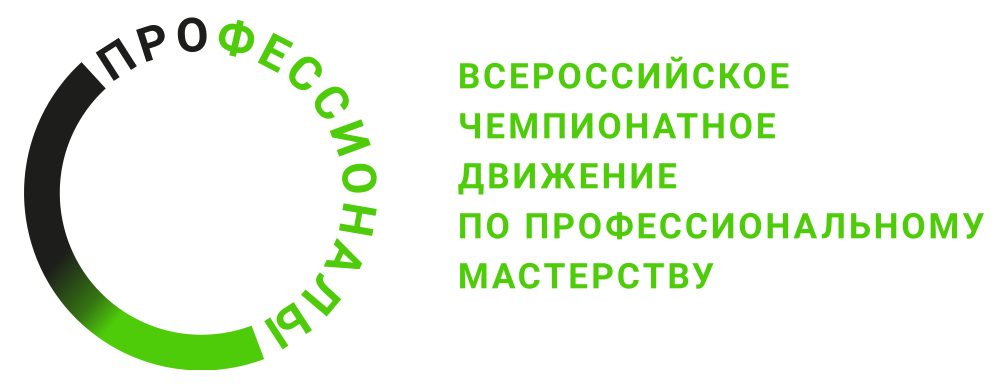 ПРОГРАММА ПРОВЕДЕНИЯ(Наименование этапа) этапа чемпионата (наименование региона)по компетенции Звукорежиссура Юниоры-Школьники от 14 лет Общая информацияОбщая информацияПериод проведенияМесто проведения и адрес площадкиФИО Главного экспертаКонтакты Главного экспертаД-2  / «___» ___________ 2023 г.Д-2  / «___» ___________ 2023 г.09:00-10:00Регистрация экспертов-наставников 10:00-10:15Инструктаж по ТБ и ОТ. 10:15-10.45Знакомство экспертов-наставников с конкурсной и нормативной документацией. 10:45-16:00Знакомство с площадкой и оборудованием. Внесение экспертами 30% изменения в КЗ и КО. 13:00-14:00Обед14.00-17.30Внесение 30% изменения в КЗ и КО. Обучение оценивающих экспертов.17.30-18.00Блокировка критериев оценок в ЦСО.Д-1  / «___» ___________ 2023 г.Д-1  / «___» ___________ 2023 г.09:00-10:00Регистрация экспертов-наставников и конкурсантов.10:00-10:15Инструктаж по ТБ и ОТ. Жеребьевка.10:15-10.45Знакомство конкурсантов с конкурсной и нормативной документацией. 10:45-16:00Знакомство конкурсантов с площадкой, оборудованием  и КЗ. 13:00-14:00Обед14:00 -16:00Знакомство конкурсантов с площадкой и оборудованием. Д1  / «___» ___________ 2023 г.Д1  / «___» ___________ 2023 г.08:40-09.00Сбор и регистрация конкурсантов и экспертов. Выдача заданий и ознакомление с КЗ.09:00-11:00Соревнования участников по модулю А11:00-12:00Обед12:00-14.00Соревнования участников по модулю А14:00-18:00Завершение конкурсного дня. Подведение итогов по модулю АД2  / «___» ___________ 2023 г.Д2  / «___» ___________ 2023 г.08:40-09.00Сбор и регистрация конкурсантов и экспертов. Выдача заданий и ознакомление с КЗ.09:00-11:00Соревнования участников по модулю Б. Подведение итогов по модулю А11:00-12:00Обед12:00-14.00Соревнования участников по модулю Б14:00-18:00Завершение конкурсного дня. Подведение итогов по модулю БД3  / «___» ___________ 2023 г.Д3  / «___» ___________ 2023 г.08:40-09.00 Сбор и регистрация конкурсантов и экспертов. Выдача заданий и ознакомление с КЗ.09:00-11:00Соревнования участников по модулю В. Подведение итогов по модулю Б11:00-12:00Обед12:00-14.00Соревнования участников по модулю В14:00-21:00Завершение конкурсного дня. Подведение итогов по модулю В.Внесение оценок в ведомости. Внесение оценок в ЦСО. Проверка ведомостей. Блокировка ЦСО.  Подписание итоговых ведомостей и протоколов. 